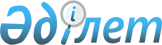 О внесении изменения в решение областного маслихата от 2 августа 2019 года № 455 "Об определении размера и перечня категорий получателей жилищных сертификатов по Актюбинской области"Решение Актюбинского областного маслихата от 29 сентября 2023 года № 61. Зарегистрировано Департаментом юстиции Актюбинской области 5 октября 2023 года № 8407
      Актюбинский областной маслихат РЕШИЛ:
      1. Внести в решение областного маслихата "Об определении размера и перечня категорий получателей жилищных сертификатов по Актюбинской области" от 2 августа 2019 года № 455 (зарегистрировано в Реестре государственной регистрации нормативных правовых актов № 6330) следующее изменение:
      подпункт 2) пункта 2 приложения к указанному решению изложить в новой редакции:
      "2) востребованные специалисты в отрасли здравоохранения, образования, культуры, спорта, сферы социальной защиты, на основе прогнозирования трудовых ресурсов, формируемых согласно Приказу Министра труда и социальной защиты населения Республики Казахстан от 20 мая 2023 года № 161 "Об утверждении Правил формирования национальной системы прогнозирования трудовых ресурсов и использования ее результатов" (зарегистрировано в Реестре государственной регистрации нормативных правовых актов № 32546).".
      2. Настоящее решение вводится в действие по истечении десяти календарных дней после дня его первого официального опубликования.
					© 2012. РГП на ПХВ «Институт законодательства и правовой информации Республики Казахстан» Министерства юстиции Республики Казахстан
				
      Председатель областного маслихата 

Г. Суентаева
